REGULAMIN WYNAJMU SALI WIDOWISKOWEJ
 HANGAR KULTURY
PRZY UL. PIWNIKA-PONUREGO 10 W BYDGOSZCZY
NALEŻĄCEJ DO ZESPOŁU SZKÓŁ NR 5 MISTRZOSTWA SPORTOWEGO 
                                W BYDGOSZCZY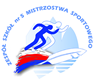 &1
Zasady wynajmu sali widowiskowejWynajem sali widowiskowej HANGAR KULTURY jest możliwy wyłącznie na wydarzenia 
o charakterze kulturalnym lub naukowo-edukacyjnym.W skład pomieszczeń wynajmowanych wraz z salą widowiskową HANGAR KULTURY wchodzą: foyer, dwie garderoby i dwa pomieszczenia sanitarne.Warunkiem koniecznym do zawarcia umowy najmu jest wypełnienie i przekazanie drogą mailową lub osobiście Formularza do umowy (zał. nr 1).Podstawą wynajęcia pomieszczeń jest umowa zawarta między wynajmującym (Zespołem Szkół nr 5 Mistrzostwa Sportowego w Bydgoszczy – ZSnr5MS), a najemcą.Wynajmujący może odmówić najemcy możliwości wynajmu, jeśli stwierdzi, że charakter wydarzenia w znacznym stopniu narusza dobre imię wynajmującego, niesie w sobie treści agresywne, demoralizujące lub obrażające publiczność, stwarza zagrożenie dla obiektu lub propaguje treści niezgodne z obowiązującym prawem.Wynajmujący nie ponosi odpowiedzialności za treści pojawiające się podczas wydarzenia najemcy oraz jakość i poziom wydarzenia. Odpowiedzialność za organizację wydarzenia bierze w całości na siebie najemca i pełni rolę organizatora.Wynajmujący nie ma obowiązku promowania wydarzenia najemcy. Całością organizacji łącznie z działaniami promocyjno-marketingowymi zajmuje się najemca. Wynajem sali widowiskowej nie nosi znamion tzw. współorganizacji, co oznacza, że wynajmujący nie utożsamia się 
z wydarzeniem. Wsparcie promocyjne ze strony wynajmującego możliwe jest na podstawie odrębnych negocjacji i wymaga podpisania odrębnej umowy na świadczenie usług promocyjnych.W wynajmowanych pomieszczeniach obowiązuje całkowity zakaz palenia oraz spożywania alkoholu i innych środków odurzających.Najemca zobowiązany jest do korzystania z przedmiotu najmu z należytą starannością oraz do pozostawienia miejsca wynajmu w stanie niepogorszonym i niezmienionym.Najemca zobowiązany jest do kontrolowania liczby uczestników wydarzenia - na widowni nie może znajdować się większa liczba osób, niż ilość miejsc (200 krzeseł).Najemca zobowiązany jest do pokrycia kosztów naprawy wszelkich uszkodzeń wyposażenia sali widowiskowej powstałych w okresie wynajmu.Najemca zobowiązany jest do przestrzegania przepisów BHP, p.poż, przepisów porządkowych i sanitarnych obowiązujących w budynku, w którym mieści się sala widowiskowa.Najemca nie ma prawa wynająć, użyczyć, udostępnić wynajmowanej powierzchni osobom trzecim bez pisemnej zgody wynajmującego.Wszelkie urządzenia sali widowiskowej HANGAR KULTURY (nagłośnienie, oświetlenie sceniczne, multimedia) mogą być obsługiwane wyłącznie przez przeszkolonych pracowników ZSnr5MS.&2Koszty wynajmuKoszty wynajmu sali regulowane są na podstawie obowiązującego aktualnie cennika dostępnego w Zespole Szkół nr 5 Mistrzostwa Sportowego pod nr tel. (52) 343 66 67.Najemca zobowiązuje się do wpłacenia zadatku w wysokości 10% kwoty najmu na dwa tygodnie przed terminem wynajmu, a całość kwoty na 3 dni przed. Decyzją Dyrektora ZSnr5MS wynajmujący może odstąpić od pobierania opłat za wynajem sali oraz opłat związanych z kosztami obsługi w następujących przypadkach:organizacja wydarzenia niekomercyjnego ważnego dla społeczności lokalnej lub 
o charakterze charytatywnym,gdy organizatorem wydarzenia jest Miasto Bydgoszcz lub instytucja podległa Miastu Bydgoszcz (np. szkoły, przedszkola publiczne, domy kultury),gdy najemcą jest organizacja non-profit działająca w sferze kultury.W dni wolne od pracy (soboty, niedziele i  święta) oraz w dni powszednie poza podstawowymi godzinami pracy pracowników obsługi (przed godziną 7:00 i po godzinie 15:00) koszty obsługi sali pokrywane są na podstawie odrębnych umów najmującego 
z pracownikami obsługi ZSnr5MS.W przypadku, gdy najemca, o którym mowa w punktach b. i c., chciałby zorganizować wydarzenie o charakterze komercyjnym, koszty wynajmu sali ustala się w drodze negocjacji z wynajmującym.Załącznik nr 1 do Regulaminu wynajmu sali widowiskowej HANGAR KULTURY przy ul. Piwnika-Ponurego 10 w Bydgoszczy.Formularz do umowyWypełnienie formularza jest warunkiem koniecznym do zawarcia umowy na wynajem sali widowiskowej HANGAR KULTURY.Data:…………………………………………………………………………………………………………………………………………………………….Godzina rozpoczęcia przygotowań/ próby:…………………………………………………………………………………………………………………………………………………………….Godzina rozpoczęcia wydarzenia:…………………………………………………………………………………………………………………………………………………………….Ilość artystów uczestniczących w wydarzeniu:…………………………………………………………………………………………………………………………………………………………….Ilość osób uczestniczących w wydarzeniu:…………………………………………………………………………………………………………………………………………………………….Charakter wydarzenia – komercyjny/ niekomercyjny:…………………………………………………………………………………………………………………………………………………………….Organizator – pełna nazwa:…………………………………………………………………………………………………………………………………………………………….Osoba odpowiedzialna za organizację wydarzenia (imię i nazwisko, nr telefonu, adres e-mail*):…………………………………………………………………………………………………………………………………………………………….Rodzaj wydarzenia (koncert, spektakl, konferencja, prelekcja, wykład, spotkanie, wernisaż) – krótki opis:………………………………………………………………………………………………………………………………………………………………………………………………………………………………………………………………………………………………………………………………………………………………………………………………………………………………………………………………………………………………………………………………………………………………………………………………………………………………………………………………………………………………………………………………………………………………………………………………………………….Wymagania techniczne dotyczące nagłośnienia oraz oświetlenia:………………………………………………………………………………………………………………………………………………………………………………………………………………………………………………………………………………………………………………………………………………………………………………………………………………………………………………………………………………………………………………………………………………………………………………………………………………………………………………………………………………………………………………………………………………………………………………………………………………….Inne wymagania techniczne:………………………………………………………………………………………………………………………………………………………………………………………………………………………………………………………………………………………………………………………………………………………………………………………………………………………………………………………………………………………………………………………………………………………………………………………………………………………………………………………………………………………………………………………………………………………………………………………………………………….*ZGODA
na przetwarzanie danych osobowych udzielana przez osobę, której dotyczą……………………………………………………………………………………………………….
(imię i nazwisko osoby, której dane dotyczą)Niniejszym wyrażam zgodę na przetwarzanie moich danych osobowych przez administratora danych:
Zespół Szkół nr 5 Mistrzostwa Sportowego w Bydgoszczy
NIP: 554 21 59 627, REGON: 09 13 96 174
ul. Gen. A. Fieldorfa „Nila” 13, 85-796 Bydgoszcz, reprezentowany przez:
Dyrektora mgr Stanisława PilewskiegoPodaję dane osobowe dobrowolnie i świadomie w celu zawarcia umowy na wynajem sali widowiskowej HANGAR KULTURY oraz umożliwienia kontaktu wynajmującego ze mną w sprawie organizacji wydarzenia w sali widowiskowej.Oświadczam, iż udostępnione administratorowi dane są zgodne z prawdą, a także, że zostałem/am poinformowany/a na temat warunków przetwarzania moich danych osobowych.…………………………………………				…………………………………………………………………..
       (miejscowość, data) 					 (czytelny podpis osoby, której dane dotyczą)Zgodnie z art. 13 ust. 1 i 2 rozporządzenia Parlamentu Europejskiego i Rady UE 2016/679 z 27 kwietnia 2016 r. 
w sprawie ochrony osób fizycznych w związku z przetwarzaniem danych osobowych i w sprawie swobodnego przepływu takich danych oraz uchylenia dyrektywy 95/46/WE (dalej: RODO) Zespół Szkół nr 5 Mistrzostwa Sportowego w Bydgoszczy, ul. gen. A. Fieldorfa „Nila” 13 (dalej ZS nr 5 MS) informuje, że:ZS nr 5 MS jest administratorem danych osobowych.Inspektor ochrony danych osobowych ZS nr 5 MS jest dostępny pod adresem e-mail: iod@um.bydgoszcz.plPrzetwarzanie danych osobowych będzie miało miejsce na podstawie art. 6 ust. 1 lit. b RODO.Dane osobowe będą przetwarzane w celu zawarcia umowy na wynajem sali widowiskowej oraz umożliwienie kontaktu wynajmującemu z najemcą do dnia uznania za zasadny 
i wykonania złożonego przez Panią/na wniosku o usunięcie przetwarzania danych osobowych (art. 17 RODO). Wniosek należy kierować na adres iod@um.bydgoszcz.plW odniesieniu do danych osobowych, decyzje nie będą podejmowane w sposób zautomatyzowany, stosownie do art. 22 RODO.W związku z przetwarzaniem danych osobowych właścicielowi tych danych przysługuje prawo dostępu do tych danych (art. 15 RODO), prawo do sprostowania danych osobowych (art. 16 RODO), prawo do żądania usunięcia danych osobowych w przypadkach, o których stanowi art. 17 RODO, prawo do żądania ograniczenia przetwarzania danych w przypadkach, o których mowa w art. 18 RODO, prawo do przenoszenia danych osobowych (art. 20 RODO) i prawo do wniesienia skargi do Prezesa Urzędu Ochrony Danych Osobowych (art. 77 RODO).W związku z przetwarzaniem danych osobowych w celu niezbędnym do wynajmu sali widowiskowej, właścicielowi tych danych nie przysługuje prawo do sprzeciwu (art. 21 RODO).Osoba, której dane dotyczą, oświadcza, że zapoznała się z zawartą w punkcie 1 powyżej informacją na temat przetwarzania jej danych osobowych i są one dla niej zrozumiałe.……………………………………………				………………………………………………………………………
       (miejscowość, data)					   (czytelny podpis osoby, której dane dotyczą)